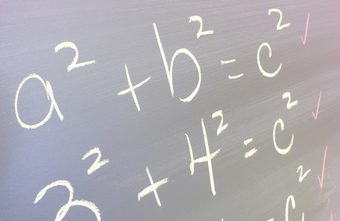 Algebra Requirement DebatesImplementation Plan Debatable Issue: 	Should Algebra be a high school graduation requirement? Day 1  Introduce the full project. Introduce the SPAR Debate format, and the topic and issue that will be debated in class.  Distribute argument building models, counter-argument model, and blank argument builders.  Review the models for argument building and flowing for SPAR Debates.   Orient students on algebra requirement.  Day 2Distribute video annotator model and blank video annotator.  Show videos from the Media List.Share-out annotations and discuss possible claims. Lead additional argumentative claim creation.  Day 3Divide the class into four groups, two per side.  Identify a group leader, who will assign speaking roles.  Distribute Media List article packet.Read and gather evidence from the Media List articles.  Build arguments and counter-arguments.  Day 4Continue evidence gathering and argument/counter-argument building.  Check in on argument and counter-argument building, showcasing and critiquing student work. Day 5Complete argument and counter-argument building.Review SPAR format and SPAR Debate model.  Finalize preparations for the SPAR Debates.  Day 6Conduct SPAR Debates. Observing students can be judging the debates.  